ULUDAĞ ÜNİVERİSTESİ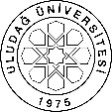                                                                                SOSYAL BİLİMLER ENSTİTÜSÜ                     DOKTORA/ SANATTA YETERLİK TEZ KONUSU/ADI DEĞİŞİKLİK ÖNERİSİ FORMU TEZ KONUSU DEĞİŞİKLİK ÖNERİSİ                                     TEZ ADI DEĞİŞİKLİK ÖNERİSİ										Öğrencinin 									(Ad Soyad, Tarih, İmza)Adı Soyadı/ No/Anabilim Dalı/Bilim Dalı - Anasanat Dalı/Sanat Dalı /Fakültesi/                                       /Programı(35.madde veya ÖYP ise belirtilecek) Lisans Sonrası Doktora/San. Yet.                          Doktora/San.Yet. 35. madde                                                ÖYPDanışmanıİkinci Danışmanın Adı Soyadı(Üniversite /Fakülte/Bölüm belirtilecek)                                        /                                       /MEVCUT TEZ/SANAT ESERİ ÇALIŞMASIBaşlığı / AdıTürkçeMEVCUT TEZ/SANAT ESERİ ÇALIŞMASIBaşlığı / AdıİngilizceMEVCUT TEZ/SANAT ESERİ ÇALIŞMASIAnahtar KelimelerTürkçeMEVCUT TEZ/SANAT ESERİ ÇALIŞMASIAnahtar KelimelerİngilizceÖNERİLEN TEZ/SANAT ESERİ ÇALIŞMASIBaşlığı / AdıTürkçeÖNERİLEN TEZ/SANAT ESERİ ÇALIŞMASIBaşlığı / AdıİngilizceÖNERİLEN TEZ/SANAT ESERİ ÇALIŞMASIAnahtar KelimelerTürkçeÖNERİLEN TEZ/SANAT ESERİ ÇALIŞMASIAnahtar KelimelerİngilizceÖNERİLEN TEZ/SANAT ESERİ ÇALIŞMASIAraştırma Soruları ve HipotezleriÖNERİLEN TEZ/SANAT ESERİ ÇALIŞMASIMateryal ve YöntemiÖNERİLEN TEZ/SANAT ESERİ ÇALIŞMASIPerformans Programı İçeriğiÖNERİLEN TEZ/SANAT ESERİ ÇALIŞMASIKaynak ListesiDeğişiklik GerekçesiDeğişiklik GerekçesiTez/sanat eseri çalışmasını aşağıdaki bölümleri içerecek şekilde tez yazım kurallarına göre hazırlayınız.Tez/sanat eseri çalışmasını aşağıdaki bölümleri içerecek şekilde tez yazım kurallarına göre hazırlayınız.Tez/sanat eseri çalışmasını aşağıdaki bölümleri içerecek şekilde tez yazım kurallarına göre hazırlayınız.Tez/sanat eseri çalışmasını aşağıdaki bölümleri içerecek şekilde tez yazım kurallarına göre hazırlayınız.1. Tezin/sanat eserinin bilimsel dayanağı, amacı ve önemi:(Literatür bilgisi ile desteklenmeli, amaç açık bir biçimde belirtilmelidir.)1. Tezin/sanat eserinin bilimsel dayanağı, amacı ve önemi:(Literatür bilgisi ile desteklenmeli, amaç açık bir biçimde belirtilmelidir.)1. Tezin/sanat eserinin bilimsel dayanağı, amacı ve önemi:(Literatür bilgisi ile desteklenmeli, amaç açık bir biçimde belirtilmelidir.)1. Tezin/sanat eserinin bilimsel dayanağı, amacı ve önemi:(Literatür bilgisi ile desteklenmeli, amaç açık bir biçimde belirtilmelidir.)2. Tezin/sanat eseri çalışma planı:(Gerekçeler, materyal-yöntemler ve deneysel aşamalar ayrıntılı bir biçimde anlatılacak.)2. Tezin/sanat eseri çalışma planı:(Gerekçeler, materyal-yöntemler ve deneysel aşamalar ayrıntılı bir biçimde anlatılacak.)2. Tezin/sanat eseri çalışma planı:(Gerekçeler, materyal-yöntemler ve deneysel aşamalar ayrıntılı bir biçimde anlatılacak.)2. Tezin/sanat eseri çalışma planı:(Gerekçeler, materyal-yöntemler ve deneysel aşamalar ayrıntılı bir biçimde anlatılacak.)3. Tezin/sanat eserinin çalışmasında kullanılacak olanaklar:3. Tezin/sanat eserinin çalışmasında kullanılacak olanaklar:3. Tezin/sanat eserinin çalışmasında kullanılacak olanaklar:3. Tezin/sanat eserinin çalışmasında kullanılacak olanaklar:4. Tez/sanat eseri önerisinin dayanağını oluşturan kaynaklar:(Kaynaklar tez yazım kılavuzunda önerildiği biçimde yazılmalıdır.)4. Tez/sanat eseri önerisinin dayanağını oluşturan kaynaklar:(Kaynaklar tez yazım kılavuzunda önerildiği biçimde yazılmalıdır.)4. Tez/sanat eseri önerisinin dayanağını oluşturan kaynaklar:(Kaynaklar tez yazım kılavuzunda önerildiği biçimde yazılmalıdır.)4. Tez/sanat eseri önerisinin dayanağını oluşturan kaynaklar:(Kaynaklar tez yazım kılavuzunda önerildiği biçimde yazılmalıdır.)SONUÇ:Yukarıda adı ve soyadı belirtilen doktora/sanatta yeterlik öğrencisi ……………………………………………………………………………..hazırlamış olduğu tez/sanat eseri başlığı/içeriği değişiklik önerisini ……………….. tarihinde komitemize sunmuş ve değişiklik  Kabul edilmiştir.                           Reddedilmiştir. Bu çalışma için Etik Kurul onayına gerek vardır. Bu çalışma için Etik Kurul onayına gerek yoktur.Tez İzleme Komitesi ÜyeleriDanışman                                                                           Üye                                                              Üye(Unvan, Ad Soyad,                                                (Unvan, Ad Soyad,                                (Unvan, Ad Soyad,Kurumu ve A.B.D. Tarih, İmza)                Kurumu ve A.B.D. Tarih, İmza)           Kurumu ve A.B.D. Tarih, İmza)